Aanvraag van een terbeschikkingstelling wegens persoonlijke aangelegenheden voorafgaand aan het rustpensioen (TBSVP) Aanvraag van een terbeschikkingstelling wegens persoonlijke aangelegenheden voorafgaand aan het rustpensioen (TBSVP) Aanvraag van een terbeschikkingstelling wegens persoonlijke aangelegenheden voorafgaand aan het rustpensioen (TBSVP) Aanvraag van een terbeschikkingstelling wegens persoonlijke aangelegenheden voorafgaand aan het rustpensioen (TBSVP) Aanvraag van een terbeschikkingstelling wegens persoonlijke aangelegenheden voorafgaand aan het rustpensioen (TBSVP) Aanvraag van een terbeschikkingstelling wegens persoonlijke aangelegenheden voorafgaand aan het rustpensioen (TBSVP) Aanvraag van een terbeschikkingstelling wegens persoonlijke aangelegenheden voorafgaand aan het rustpensioen (TBSVP) Aanvraag van een terbeschikkingstelling wegens persoonlijke aangelegenheden voorafgaand aan het rustpensioen (TBSVP) Aanvraag van een terbeschikkingstelling wegens persoonlijke aangelegenheden voorafgaand aan het rustpensioen (TBSVP) Aanvraag van een terbeschikkingstelling wegens persoonlijke aangelegenheden voorafgaand aan het rustpensioen (TBSVP) Aanvraag van een terbeschikkingstelling wegens persoonlijke aangelegenheden voorafgaand aan het rustpensioen (TBSVP) Aanvraag van een terbeschikkingstelling wegens persoonlijke aangelegenheden voorafgaand aan het rustpensioen (TBSVP) Aanvraag van een terbeschikkingstelling wegens persoonlijke aangelegenheden voorafgaand aan het rustpensioen (TBSVP) Aanvraag van een terbeschikkingstelling wegens persoonlijke aangelegenheden voorafgaand aan het rustpensioen (TBSVP) Aanvraag van een terbeschikkingstelling wegens persoonlijke aangelegenheden voorafgaand aan het rustpensioen (TBSVP) Aanvraag van een terbeschikkingstelling wegens persoonlijke aangelegenheden voorafgaand aan het rustpensioen (TBSVP) 1F3C8D-003411-03-231213/////////////////////////////////////////////////////////////////////////////////////////////////////////////////////////////////////////////////////////////////////////////////////////////////////////////////////////////////////////////////////////////////////////////////////////////////////////////////////////////////////////////////////////////////////////////////////////////////////////////////////////////////////////////////////////////////////////////////////////////////////////////////////////////////////////////////////////////////////////////////////////////////////////////////////////////////////////////////////////////////////////////////////////////////////////////////////////////////////////////////////////////////////////////////////////////////////////////////////////////////////////////////////////////////////////////////////////////////////////////////////////////////////////////////////////////////////////////////////////////////////////////////////////////////////////////////////////////////////////////////////////////////////////////////////////////////////////////////////////////////////////////////////////////////////////////////////////////////////////////////////////////////////////////////////////////////////////////////////////////////////////////////////////////////////////////////////////////////////////////////////////////////////////////////////////////////////////////////////////////////////////////////////////////////////////////////////////////////////////////////////////////////////////////////////////////////////////////////////////////////////////////////////////////////////////////////////////////////////////////////////////////////////////////////////////////////////////////////////////////////////////////////////////////////////////////////////////////////////////////////////////////////////////////////////////////////////////////////////////////////////////////////////////////////////////////////////////////////////////////////////////////////////////////////////////////////////////////////////////////////////////////////////////////////////////////////////////////////////////////////////////////////////////////////////////////////////////////////////////////////////////////////////////////////////////////////////////////////////////////////////////////////////////////////////////////////////////////////////////////////////////////////////////////////////////////////////////////////////////////////////////////////////////////////////////////////////////////////////////////////////////////////////////////////////////////////////////////////////////////////////////////////////////////Vlaams Ministerie van Onderwijs en VormingWerkstation nr.      Hendrik ConsciencegebouwKoning Albert II-laan 15 bus 140, 1210 BRUSSELBij voorkeur via e-mail naar: documenten.onderwijspersoneel@ond.vlaanderen.be Vlaams Ministerie van Onderwijs en VormingWerkstation nr.      Hendrik ConsciencegebouwKoning Albert II-laan 15 bus 140, 1210 BRUSSELBij voorkeur via e-mail naar: documenten.onderwijspersoneel@ond.vlaanderen.be Vlaams Ministerie van Onderwijs en VormingWerkstation nr.      Hendrik ConsciencegebouwKoning Albert II-laan 15 bus 140, 1210 BRUSSELBij voorkeur via e-mail naar: documenten.onderwijspersoneel@ond.vlaanderen.be Vlaams Ministerie van Onderwijs en VormingWerkstation nr.      Hendrik ConsciencegebouwKoning Albert II-laan 15 bus 140, 1210 BRUSSELBij voorkeur via e-mail naar: documenten.onderwijspersoneel@ond.vlaanderen.be Vlaams Ministerie van Onderwijs en VormingWerkstation nr.      Hendrik ConsciencegebouwKoning Albert II-laan 15 bus 140, 1210 BRUSSELBij voorkeur via e-mail naar: documenten.onderwijspersoneel@ond.vlaanderen.be Vlaams Ministerie van Onderwijs en VormingWerkstation nr.      Hendrik ConsciencegebouwKoning Albert II-laan 15 bus 140, 1210 BRUSSELBij voorkeur via e-mail naar: documenten.onderwijspersoneel@ond.vlaanderen.be Vlaams Ministerie van Onderwijs en VormingWerkstation nr.      Hendrik ConsciencegebouwKoning Albert II-laan 15 bus 140, 1210 BRUSSELBij voorkeur via e-mail naar: documenten.onderwijspersoneel@ond.vlaanderen.be Vlaams Ministerie van Onderwijs en VormingWerkstation nr.      Hendrik ConsciencegebouwKoning Albert II-laan 15 bus 140, 1210 BRUSSELBij voorkeur via e-mail naar: documenten.onderwijspersoneel@ond.vlaanderen.be Vlaams Ministerie van Onderwijs en VormingWerkstation nr.      Hendrik ConsciencegebouwKoning Albert II-laan 15 bus 140, 1210 BRUSSELBij voorkeur via e-mail naar: documenten.onderwijspersoneel@ond.vlaanderen.be Vlaams Ministerie van Onderwijs en VormingWerkstation nr.      Hendrik ConsciencegebouwKoning Albert II-laan 15 bus 140, 1210 BRUSSELBij voorkeur via e-mail naar: documenten.onderwijspersoneel@ond.vlaanderen.be Vlaams Ministerie van Onderwijs en VormingWerkstation nr.      Hendrik ConsciencegebouwKoning Albert II-laan 15 bus 140, 1210 BRUSSELBij voorkeur via e-mail naar: documenten.onderwijspersoneel@ond.vlaanderen.be Vlaams Ministerie van Onderwijs en VormingWerkstation nr.      Hendrik ConsciencegebouwKoning Albert II-laan 15 bus 140, 1210 BRUSSELBij voorkeur via e-mail naar: documenten.onderwijspersoneel@ond.vlaanderen.be Vlaams Ministerie van Onderwijs en VormingWerkstation nr.      Hendrik ConsciencegebouwKoning Albert II-laan 15 bus 140, 1210 BRUSSELBij voorkeur via e-mail naar: documenten.onderwijspersoneel@ond.vlaanderen.be Vlaams Ministerie van Onderwijs en VormingWerkstation nr.      Hendrik ConsciencegebouwKoning Albert II-laan 15 bus 140, 1210 BRUSSELBij voorkeur via e-mail naar: documenten.onderwijspersoneel@ond.vlaanderen.be Vlaams Ministerie van Onderwijs en VormingWerkstation nr.      Hendrik ConsciencegebouwKoning Albert II-laan 15 bus 140, 1210 BRUSSELBij voorkeur via e-mail naar: documenten.onderwijspersoneel@ond.vlaanderen.be In te vullen door de behandelende afdelingontvangstdatumIn te vullen door de behandelende afdelingontvangstdatumVlaams Ministerie van Onderwijs en VormingWerkstation nr.      Hendrik ConsciencegebouwKoning Albert II-laan 15 bus 140, 1210 BRUSSELBij voorkeur via e-mail naar: documenten.onderwijspersoneel@ond.vlaanderen.be Vlaams Ministerie van Onderwijs en VormingWerkstation nr.      Hendrik ConsciencegebouwKoning Albert II-laan 15 bus 140, 1210 BRUSSELBij voorkeur via e-mail naar: documenten.onderwijspersoneel@ond.vlaanderen.be Vlaams Ministerie van Onderwijs en VormingWerkstation nr.      Hendrik ConsciencegebouwKoning Albert II-laan 15 bus 140, 1210 BRUSSELBij voorkeur via e-mail naar: documenten.onderwijspersoneel@ond.vlaanderen.be Vlaams Ministerie van Onderwijs en VormingWerkstation nr.      Hendrik ConsciencegebouwKoning Albert II-laan 15 bus 140, 1210 BRUSSELBij voorkeur via e-mail naar: documenten.onderwijspersoneel@ond.vlaanderen.be Vlaams Ministerie van Onderwijs en VormingWerkstation nr.      Hendrik ConsciencegebouwKoning Albert II-laan 15 bus 140, 1210 BRUSSELBij voorkeur via e-mail naar: documenten.onderwijspersoneel@ond.vlaanderen.be Vlaams Ministerie van Onderwijs en VormingWerkstation nr.      Hendrik ConsciencegebouwKoning Albert II-laan 15 bus 140, 1210 BRUSSELBij voorkeur via e-mail naar: documenten.onderwijspersoneel@ond.vlaanderen.be Vlaams Ministerie van Onderwijs en VormingWerkstation nr.      Hendrik ConsciencegebouwKoning Albert II-laan 15 bus 140, 1210 BRUSSELBij voorkeur via e-mail naar: documenten.onderwijspersoneel@ond.vlaanderen.be Vlaams Ministerie van Onderwijs en VormingWerkstation nr.      Hendrik ConsciencegebouwKoning Albert II-laan 15 bus 140, 1210 BRUSSELBij voorkeur via e-mail naar: documenten.onderwijspersoneel@ond.vlaanderen.be Vlaams Ministerie van Onderwijs en VormingWerkstation nr.      Hendrik ConsciencegebouwKoning Albert II-laan 15 bus 140, 1210 BRUSSELBij voorkeur via e-mail naar: documenten.onderwijspersoneel@ond.vlaanderen.be Vlaams Ministerie van Onderwijs en VormingWerkstation nr.      Hendrik ConsciencegebouwKoning Albert II-laan 15 bus 140, 1210 BRUSSELBij voorkeur via e-mail naar: documenten.onderwijspersoneel@ond.vlaanderen.be Vlaams Ministerie van Onderwijs en VormingWerkstation nr.      Hendrik ConsciencegebouwKoning Albert II-laan 15 bus 140, 1210 BRUSSELBij voorkeur via e-mail naar: documenten.onderwijspersoneel@ond.vlaanderen.be Vlaams Ministerie van Onderwijs en VormingWerkstation nr.      Hendrik ConsciencegebouwKoning Albert II-laan 15 bus 140, 1210 BRUSSELBij voorkeur via e-mail naar: documenten.onderwijspersoneel@ond.vlaanderen.be Vlaams Ministerie van Onderwijs en VormingWerkstation nr.      Hendrik ConsciencegebouwKoning Albert II-laan 15 bus 140, 1210 BRUSSELBij voorkeur via e-mail naar: documenten.onderwijspersoneel@ond.vlaanderen.be Vlaams Ministerie van Onderwijs en VormingWerkstation nr.      Hendrik ConsciencegebouwKoning Albert II-laan 15 bus 140, 1210 BRUSSELBij voorkeur via e-mail naar: documenten.onderwijspersoneel@ond.vlaanderen.be Vlaams Ministerie van Onderwijs en VormingWerkstation nr.      Hendrik ConsciencegebouwKoning Albert II-laan 15 bus 140, 1210 BRUSSELBij voorkeur via e-mail naar: documenten.onderwijspersoneel@ond.vlaanderen.be Vlaams Ministerie van Onderwijs en VormingWerkstation nr.      Hendrik ConsciencegebouwKoning Albert II-laan 15 bus 140, 1210 BRUSSELBij voorkeur via e-mail naar: documenten.onderwijspersoneel@ond.vlaanderen.be Vlaams Ministerie van Onderwijs en VormingWerkstation nr.      Hendrik ConsciencegebouwKoning Albert II-laan 15 bus 140, 1210 BRUSSELBij voorkeur via e-mail naar: documenten.onderwijspersoneel@ond.vlaanderen.be Vlaams Ministerie van Onderwijs en VormingWerkstation nr.      Hendrik ConsciencegebouwKoning Albert II-laan 15 bus 140, 1210 BRUSSELBij voorkeur via e-mail naar: documenten.onderwijspersoneel@ond.vlaanderen.be Vlaams Ministerie van Onderwijs en VormingWerkstation nr.      Hendrik ConsciencegebouwKoning Albert II-laan 15 bus 140, 1210 BRUSSELBij voorkeur via e-mail naar: documenten.onderwijspersoneel@ond.vlaanderen.be Vlaams Ministerie van Onderwijs en VormingWerkstation nr.      Hendrik ConsciencegebouwKoning Albert II-laan 15 bus 140, 1210 BRUSSELBij voorkeur via e-mail naar: documenten.onderwijspersoneel@ond.vlaanderen.be Vlaams Ministerie van Onderwijs en VormingWerkstation nr.      Hendrik ConsciencegebouwKoning Albert II-laan 15 bus 140, 1210 BRUSSELBij voorkeur via e-mail naar: documenten.onderwijspersoneel@ond.vlaanderen.be Vlaams Ministerie van Onderwijs en VormingWerkstation nr.      Hendrik ConsciencegebouwKoning Albert II-laan 15 bus 140, 1210 BRUSSELBij voorkeur via e-mail naar: documenten.onderwijspersoneel@ond.vlaanderen.be Vlaams Ministerie van Onderwijs en VormingWerkstation nr.      Hendrik ConsciencegebouwKoning Albert II-laan 15 bus 140, 1210 BRUSSELBij voorkeur via e-mail naar: documenten.onderwijspersoneel@ond.vlaanderen.be Vlaams Ministerie van Onderwijs en VormingWerkstation nr.      Hendrik ConsciencegebouwKoning Albert II-laan 15 bus 140, 1210 BRUSSELBij voorkeur via e-mail naar: documenten.onderwijspersoneel@ond.vlaanderen.be Vlaams Ministerie van Onderwijs en VormingWerkstation nr.      Hendrik ConsciencegebouwKoning Albert II-laan 15 bus 140, 1210 BRUSSELBij voorkeur via e-mail naar: documenten.onderwijspersoneel@ond.vlaanderen.be Vlaams Ministerie van Onderwijs en VormingWerkstation nr.      Hendrik ConsciencegebouwKoning Albert II-laan 15 bus 140, 1210 BRUSSELBij voorkeur via e-mail naar: documenten.onderwijspersoneel@ond.vlaanderen.be Vlaams Ministerie van Onderwijs en VormingWerkstation nr.      Hendrik ConsciencegebouwKoning Albert II-laan 15 bus 140, 1210 BRUSSELBij voorkeur via e-mail naar: documenten.onderwijspersoneel@ond.vlaanderen.be Vlaams Ministerie van Onderwijs en VormingWerkstation nr.      Hendrik ConsciencegebouwKoning Albert II-laan 15 bus 140, 1210 BRUSSELBij voorkeur via e-mail naar: documenten.onderwijspersoneel@ond.vlaanderen.be Vlaams Ministerie van Onderwijs en VormingWerkstation nr.      Hendrik ConsciencegebouwKoning Albert II-laan 15 bus 140, 1210 BRUSSELBij voorkeur via e-mail naar: documenten.onderwijspersoneel@ond.vlaanderen.be Vlaams Ministerie van Onderwijs en VormingWerkstation nr.      Hendrik ConsciencegebouwKoning Albert II-laan 15 bus 140, 1210 BRUSSELBij voorkeur via e-mail naar: documenten.onderwijspersoneel@ond.vlaanderen.be Wie vult dit formulier in?Het personeelslid vult dit formulier in, samen met de instelling of de school. Zowel het personeelslid als de gemandateerde van de inrichtende macht ondertekent dit formulier.Wie vult dit formulier in?Het personeelslid vult dit formulier in, samen met de instelling of de school. Zowel het personeelslid als de gemandateerde van de inrichtende macht ondertekent dit formulier.Wie vult dit formulier in?Het personeelslid vult dit formulier in, samen met de instelling of de school. Zowel het personeelslid als de gemandateerde van de inrichtende macht ondertekent dit formulier.Wie vult dit formulier in?Het personeelslid vult dit formulier in, samen met de instelling of de school. Zowel het personeelslid als de gemandateerde van de inrichtende macht ondertekent dit formulier.Wie vult dit formulier in?Het personeelslid vult dit formulier in, samen met de instelling of de school. Zowel het personeelslid als de gemandateerde van de inrichtende macht ondertekent dit formulier.Wie vult dit formulier in?Het personeelslid vult dit formulier in, samen met de instelling of de school. Zowel het personeelslid als de gemandateerde van de inrichtende macht ondertekent dit formulier.Wie vult dit formulier in?Het personeelslid vult dit formulier in, samen met de instelling of de school. Zowel het personeelslid als de gemandateerde van de inrichtende macht ondertekent dit formulier.Wie vult dit formulier in?Het personeelslid vult dit formulier in, samen met de instelling of de school. Zowel het personeelslid als de gemandateerde van de inrichtende macht ondertekent dit formulier.Wie vult dit formulier in?Het personeelslid vult dit formulier in, samen met de instelling of de school. Zowel het personeelslid als de gemandateerde van de inrichtende macht ondertekent dit formulier.Wie vult dit formulier in?Het personeelslid vult dit formulier in, samen met de instelling of de school. Zowel het personeelslid als de gemandateerde van de inrichtende macht ondertekent dit formulier.Wie vult dit formulier in?Het personeelslid vult dit formulier in, samen met de instelling of de school. Zowel het personeelslid als de gemandateerde van de inrichtende macht ondertekent dit formulier.Wie vult dit formulier in?Het personeelslid vult dit formulier in, samen met de instelling of de school. Zowel het personeelslid als de gemandateerde van de inrichtende macht ondertekent dit formulier.Wie vult dit formulier in?Het personeelslid vult dit formulier in, samen met de instelling of de school. Zowel het personeelslid als de gemandateerde van de inrichtende macht ondertekent dit formulier.Wie vult dit formulier in?Het personeelslid vult dit formulier in, samen met de instelling of de school. Zowel het personeelslid als de gemandateerde van de inrichtende macht ondertekent dit formulier.Wie vult dit formulier in?Het personeelslid vult dit formulier in, samen met de instelling of de school. Zowel het personeelslid als de gemandateerde van de inrichtende macht ondertekent dit formulier.Wie vult dit formulier in?Het personeelslid vult dit formulier in, samen met de instelling of de school. Zowel het personeelslid als de gemandateerde van de inrichtende macht ondertekent dit formulier.Wie vult dit formulier in?Het personeelslid vult dit formulier in, samen met de instelling of de school. Zowel het personeelslid als de gemandateerde van de inrichtende macht ondertekent dit formulier.Persoonlijke gegevensPersoonlijke gegevensPersoonlijke gegevensPersoonlijke gegevensPersoonlijke gegevensPersoonlijke gegevensPersoonlijke gegevensPersoonlijke gegevensPersoonlijke gegevensPersoonlijke gegevensPersoonlijke gegevensPersoonlijke gegevensPersoonlijke gegevensPersoonlijke gegevensPersoonlijke gegevensPersoonlijke gegevensPersoonlijke gegevens1Vul uw persoonlijke gegevens in.Vul uw persoonlijke gegevens in.Vul uw persoonlijke gegevens in.Vul uw persoonlijke gegevens in.Vul uw persoonlijke gegevens in.Vul uw persoonlijke gegevens in.Vul uw persoonlijke gegevens in.Vul uw persoonlijke gegevens in.Vul uw persoonlijke gegevens in.Vul uw persoonlijke gegevens in.Vul uw persoonlijke gegevens in.Vul uw persoonlijke gegevens in.Vul uw persoonlijke gegevens in.Vul uw persoonlijke gegevens in.Vul uw persoonlijke gegevens in.Vul uw persoonlijke gegevens in.Vul uw persoonlijke gegevens in.voor- en achternaamvoor- en achternaamstamboeknummerstamboeknummerGegevens van de instelling of schoolGegevens van de instelling of schoolGegevens van de instelling of schoolGegevens van de instelling of schoolGegevens van de instelling of schoolGegevens van de instelling of schoolGegevens van de instelling of schoolGegevens van de instelling of schoolGegevens van de instelling of schoolGegevens van de instelling of schoolGegevens van de instelling of schoolGegevens van de instelling of schoolGegevens van de instelling of schoolGegevens van de instelling of schoolGegevens van de instelling of schoolGegevens van de instelling of schoolGegevens van de instelling of school2Vul de gegevens van uw instelling of school in.Vul de gegevens van uw instelling of school in.Vul de gegevens van uw instelling of school in.Vul de gegevens van uw instelling of school in.Vul de gegevens van uw instelling of school in.Vul de gegevens van uw instelling of school in.Vul de gegevens van uw instelling of school in.Vul de gegevens van uw instelling of school in.Vul de gegevens van uw instelling of school in.Vul de gegevens van uw instelling of school in.Vul de gegevens van uw instelling of school in.Vul de gegevens van uw instelling of school in.Vul de gegevens van uw instelling of school in.Vul de gegevens van uw instelling of school in.Vul de gegevens van uw instelling of school in.Vul de gegevens van uw instelling of school in.Vul de gegevens van uw instelling of school in.naamnaaminstellingsnummerinstellingsnummer.straat en nummerstraat en nummerpostnummer en gemeentepostnummer en gemeenteUitstapplanUitstapplanUitstapplanUitstapplanUitstapplanUitstapplanUitstapplanUitstapplanUitstapplanUitstapplanUitstapplanUitstapplanUitstapplanUitstapplanUitstapplanUitstapplanUitstapplan3Vul de gegevens in van de ambten waarin u vastbenoemd bent en de daarmee overeenkomstige opdrachtbreuken.Vul de gegevens in van de ambten waarin u vastbenoemd bent en de daarmee overeenkomstige opdrachtbreuken.Vul de gegevens in van de ambten waarin u vastbenoemd bent en de daarmee overeenkomstige opdrachtbreuken.Vul de gegevens in van de ambten waarin u vastbenoemd bent en de daarmee overeenkomstige opdrachtbreuken.Vul de gegevens in van de ambten waarin u vastbenoemd bent en de daarmee overeenkomstige opdrachtbreuken.Vul de gegevens in van de ambten waarin u vastbenoemd bent en de daarmee overeenkomstige opdrachtbreuken.Vul de gegevens in van de ambten waarin u vastbenoemd bent en de daarmee overeenkomstige opdrachtbreuken.Vul de gegevens in van de ambten waarin u vastbenoemd bent en de daarmee overeenkomstige opdrachtbreuken.Vul de gegevens in van de ambten waarin u vastbenoemd bent en de daarmee overeenkomstige opdrachtbreuken.Vul de gegevens in van de ambten waarin u vastbenoemd bent en de daarmee overeenkomstige opdrachtbreuken.Vul de gegevens in van de ambten waarin u vastbenoemd bent en de daarmee overeenkomstige opdrachtbreuken.Vul de gegevens in van de ambten waarin u vastbenoemd bent en de daarmee overeenkomstige opdrachtbreuken.Vul de gegevens in van de ambten waarin u vastbenoemd bent en de daarmee overeenkomstige opdrachtbreuken.Vul de gegevens in van de ambten waarin u vastbenoemd bent en de daarmee overeenkomstige opdrachtbreuken.Vul de gegevens in van de ambten waarin u vastbenoemd bent en de daarmee overeenkomstige opdrachtbreuken.Vul de gegevens in van de ambten waarin u vastbenoemd bent en de daarmee overeenkomstige opdrachtbreuken.Vul de gegevens in van de ambten waarin u vastbenoemd bent en de daarmee overeenkomstige opdrachtbreuken.uitgeoefende ambtenuitgeoefende ambtenuitgeoefende ambtenuitgeoefende ambtenuitgeoefende ambtenuitgeoefende ambtenuitgeoefende ambtenuitgeoefende ambtenuitgeoefende ambtenuitgeoefende ambtenuitgeoefende ambtenuitgeoefende ambtenuitgeoefende ambtenopdrachtbreukenopdrachtbreukenopdrachtbreuken12344Vul de relevante ingangsdata in.Vul de relevante ingangsdata in.Vul de relevante ingangsdata in.Vul de relevante ingangsdata in.Vul de relevante ingangsdata in.Vul de relevante ingangsdata in.Vul de relevante ingangsdata in.Vul de relevante ingangsdata in.TBSVPdagmaandjaarpensioendagmaandjaarOndertekeningOndertekeningOndertekeningOndertekeningOndertekeningOndertekeningOndertekeningOndertekeningOndertekeningIn te vullen door het personeelslidIn te vullen door het personeelslidIn te vullen door het personeelslidIn te vullen door het personeelslidIn te vullen door het personeelslidIn te vullen door het personeelslidIn te vullen door het personeelslidIn te vullen door het personeelslidIn te vullen door het personeelslid5Vul de onderstaande verklaring inVul de onderstaande verklaring inVul de onderstaande verklaring inVul de onderstaande verklaring inVul de onderstaande verklaring inVul de onderstaande verklaring inVul de onderstaande verklaring inVul de onderstaande verklaring inVul de onderstaande verklaring inIk verklaar op erewoord dat ik vanaf de ingangsdatum van de terbeschikkingstelling geen andere winstgevende bedrijvigheid zal uitoefenen dan de bedrijvigheden die wettelijk toegestaan zijn.Ik verklaar op erewoord dat ik vanaf de ingangsdatum van de terbeschikkingstelling geen andere winstgevende bedrijvigheid zal uitoefenen dan de bedrijvigheden die wettelijk toegestaan zijn.Ik verklaar op erewoord dat ik vanaf de ingangsdatum van de terbeschikkingstelling geen andere winstgevende bedrijvigheid zal uitoefenen dan de bedrijvigheden die wettelijk toegestaan zijn.Ik verklaar op erewoord dat ik vanaf de ingangsdatum van de terbeschikkingstelling geen andere winstgevende bedrijvigheid zal uitoefenen dan de bedrijvigheden die wettelijk toegestaan zijn.Ik verklaar op erewoord dat ik vanaf de ingangsdatum van de terbeschikkingstelling geen andere winstgevende bedrijvigheid zal uitoefenen dan de bedrijvigheden die wettelijk toegestaan zijn.Ik verklaar op erewoord dat ik vanaf de ingangsdatum van de terbeschikkingstelling geen andere winstgevende bedrijvigheid zal uitoefenen dan de bedrijvigheden die wettelijk toegestaan zijn.Ik verklaar op erewoord dat ik vanaf de ingangsdatum van de terbeschikkingstelling geen andere winstgevende bedrijvigheid zal uitoefenen dan de bedrijvigheden die wettelijk toegestaan zijn.Ik verklaar op erewoord dat ik vanaf de ingangsdatum van de terbeschikkingstelling geen andere winstgevende bedrijvigheid zal uitoefenen dan de bedrijvigheden die wettelijk toegestaan zijn.Ik verklaar op erewoord dat ik vanaf de ingangsdatum van de terbeschikkingstelling geen andere winstgevende bedrijvigheid zal uitoefenen dan de bedrijvigheden die wettelijk toegestaan zijn.datumdatumdagmaandjaarhandtekeninghandtekeningIn te vullen door de gemandateerde van de inrichtende machtIn te vullen door de gemandateerde van de inrichtende machtIn te vullen door de gemandateerde van de inrichtende machtIn te vullen door de gemandateerde van de inrichtende machtIn te vullen door de gemandateerde van de inrichtende machtIn te vullen door de gemandateerde van de inrichtende machtIn te vullen door de gemandateerde van de inrichtende machtIn te vullen door de gemandateerde van de inrichtende machtIn te vullen door de gemandateerde van de inrichtende macht6Vul de onderstaande verklaring inVul de onderstaande verklaring inVul de onderstaande verklaring inVul de onderstaande verklaring inVul de onderstaande verklaring inVul de onderstaande verklaring inVul de onderstaande verklaring inVul de onderstaande verklaring inVul de onderstaande verklaring inDe inrichtende macht kent de terbeschikkingstelling wegens persoonlijke aangelegenheden voorafgaand aan het rustpensioen toe aan het personeelslid, vermeld in vraag 1, volgens de voorwaarden die zijn opgenomen in de rubriek Uitstapplan (vraag 3 en 4).De inrichtende macht kent de terbeschikkingstelling wegens persoonlijke aangelegenheden voorafgaand aan het rustpensioen toe aan het personeelslid, vermeld in vraag 1, volgens de voorwaarden die zijn opgenomen in de rubriek Uitstapplan (vraag 3 en 4).De inrichtende macht kent de terbeschikkingstelling wegens persoonlijke aangelegenheden voorafgaand aan het rustpensioen toe aan het personeelslid, vermeld in vraag 1, volgens de voorwaarden die zijn opgenomen in de rubriek Uitstapplan (vraag 3 en 4).De inrichtende macht kent de terbeschikkingstelling wegens persoonlijke aangelegenheden voorafgaand aan het rustpensioen toe aan het personeelslid, vermeld in vraag 1, volgens de voorwaarden die zijn opgenomen in de rubriek Uitstapplan (vraag 3 en 4).De inrichtende macht kent de terbeschikkingstelling wegens persoonlijke aangelegenheden voorafgaand aan het rustpensioen toe aan het personeelslid, vermeld in vraag 1, volgens de voorwaarden die zijn opgenomen in de rubriek Uitstapplan (vraag 3 en 4).De inrichtende macht kent de terbeschikkingstelling wegens persoonlijke aangelegenheden voorafgaand aan het rustpensioen toe aan het personeelslid, vermeld in vraag 1, volgens de voorwaarden die zijn opgenomen in de rubriek Uitstapplan (vraag 3 en 4).De inrichtende macht kent de terbeschikkingstelling wegens persoonlijke aangelegenheden voorafgaand aan het rustpensioen toe aan het personeelslid, vermeld in vraag 1, volgens de voorwaarden die zijn opgenomen in de rubriek Uitstapplan (vraag 3 en 4).De inrichtende macht kent de terbeschikkingstelling wegens persoonlijke aangelegenheden voorafgaand aan het rustpensioen toe aan het personeelslid, vermeld in vraag 1, volgens de voorwaarden die zijn opgenomen in de rubriek Uitstapplan (vraag 3 en 4).De inrichtende macht kent de terbeschikkingstelling wegens persoonlijke aangelegenheden voorafgaand aan het rustpensioen toe aan het personeelslid, vermeld in vraag 1, volgens de voorwaarden die zijn opgenomen in de rubriek Uitstapplan (vraag 3 en 4).datumdatumdagmaandjaarhandtekeninghandtekeningvoor- en achternaamvoor- en achternaamAan wie bezorgt u dit formulier?Aan wie bezorgt u dit formulier?Aan wie bezorgt u dit formulier?Aan wie bezorgt u dit formulier?Aan wie bezorgt u dit formulier?Aan wie bezorgt u dit formulier?Aan wie bezorgt u dit formulier?Aan wie bezorgt u dit formulier?Aan wie bezorgt u dit formulier?7De school of de instelling bezorgt dit formulier voor de ingangsdatum van de terbeschikkingstelling aan het Vlaams Ministerie van Onderwijs en Vorming. De ingescande versie van dit formulier wordt bij voorkeur gemaild naar documenten.onderwijspersoneel@vlaanderen.be. U kunt dit formulier ook met de post opsturen naar het adres dat bovenaan op dit formulier staat. Vermeld het nummer van het werkstation dan ook op de enveloppe waarmee u dit formulier verstuurt.De school of de instelling bezorgt dit formulier voor de ingangsdatum van de terbeschikkingstelling aan het Vlaams Ministerie van Onderwijs en Vorming. De ingescande versie van dit formulier wordt bij voorkeur gemaild naar documenten.onderwijspersoneel@vlaanderen.be. U kunt dit formulier ook met de post opsturen naar het adres dat bovenaan op dit formulier staat. Vermeld het nummer van het werkstation dan ook op de enveloppe waarmee u dit formulier verstuurt.De school of de instelling bezorgt dit formulier voor de ingangsdatum van de terbeschikkingstelling aan het Vlaams Ministerie van Onderwijs en Vorming. De ingescande versie van dit formulier wordt bij voorkeur gemaild naar documenten.onderwijspersoneel@vlaanderen.be. U kunt dit formulier ook met de post opsturen naar het adres dat bovenaan op dit formulier staat. Vermeld het nummer van het werkstation dan ook op de enveloppe waarmee u dit formulier verstuurt.De school of de instelling bezorgt dit formulier voor de ingangsdatum van de terbeschikkingstelling aan het Vlaams Ministerie van Onderwijs en Vorming. De ingescande versie van dit formulier wordt bij voorkeur gemaild naar documenten.onderwijspersoneel@vlaanderen.be. U kunt dit formulier ook met de post opsturen naar het adres dat bovenaan op dit formulier staat. Vermeld het nummer van het werkstation dan ook op de enveloppe waarmee u dit formulier verstuurt.De school of de instelling bezorgt dit formulier voor de ingangsdatum van de terbeschikkingstelling aan het Vlaams Ministerie van Onderwijs en Vorming. De ingescande versie van dit formulier wordt bij voorkeur gemaild naar documenten.onderwijspersoneel@vlaanderen.be. U kunt dit formulier ook met de post opsturen naar het adres dat bovenaan op dit formulier staat. Vermeld het nummer van het werkstation dan ook op de enveloppe waarmee u dit formulier verstuurt.De school of de instelling bezorgt dit formulier voor de ingangsdatum van de terbeschikkingstelling aan het Vlaams Ministerie van Onderwijs en Vorming. De ingescande versie van dit formulier wordt bij voorkeur gemaild naar documenten.onderwijspersoneel@vlaanderen.be. U kunt dit formulier ook met de post opsturen naar het adres dat bovenaan op dit formulier staat. Vermeld het nummer van het werkstation dan ook op de enveloppe waarmee u dit formulier verstuurt.De school of de instelling bezorgt dit formulier voor de ingangsdatum van de terbeschikkingstelling aan het Vlaams Ministerie van Onderwijs en Vorming. De ingescande versie van dit formulier wordt bij voorkeur gemaild naar documenten.onderwijspersoneel@vlaanderen.be. U kunt dit formulier ook met de post opsturen naar het adres dat bovenaan op dit formulier staat. Vermeld het nummer van het werkstation dan ook op de enveloppe waarmee u dit formulier verstuurt.De school of de instelling bezorgt dit formulier voor de ingangsdatum van de terbeschikkingstelling aan het Vlaams Ministerie van Onderwijs en Vorming. De ingescande versie van dit formulier wordt bij voorkeur gemaild naar documenten.onderwijspersoneel@vlaanderen.be. U kunt dit formulier ook met de post opsturen naar het adres dat bovenaan op dit formulier staat. Vermeld het nummer van het werkstation dan ook op de enveloppe waarmee u dit formulier verstuurt.De school of de instelling bezorgt dit formulier voor de ingangsdatum van de terbeschikkingstelling aan het Vlaams Ministerie van Onderwijs en Vorming. De ingescande versie van dit formulier wordt bij voorkeur gemaild naar documenten.onderwijspersoneel@vlaanderen.be. U kunt dit formulier ook met de post opsturen naar het adres dat bovenaan op dit formulier staat. Vermeld het nummer van het werkstation dan ook op de enveloppe waarmee u dit formulier verstuurt.PrivacywaarborgPrivacywaarborgPrivacywaarborgPrivacywaarborgPrivacywaarborgPrivacywaarborgPrivacywaarborgPrivacywaarborgPrivacywaarborg88AGODI verwerkt uw persoonsgegevens in het kader van het algemeen belang voor uw dossier. Als u niet wilt dat we uw gegevens verwerken, kunt u dat melden door te mailen naar dpo.agodi@ond.vlaanderen.be. We kunnen u dan mogelijk de dienst die u vraagt, niet verstrekken. U kunt ook altijd mailen om te vragen welke persoonsgegevens we verwerken en u kunt ze laten verbeteren of verwijderen. We vragen dan een bewijs van uw identiteit zodat we uw gegevens niet meedelen aan iemand die er geen recht op heeft. Als u vragen hebt over de manier waarop we uw gegevens verwerken, kunt u contact opnemen met uw werkstation. Bent u het niet eens met de manier waarop we uw gegevens verwerken, dan kunt u zich wenden tot de bevoegde toezichthoudende autoriteit. Ons beleid op het vlak van gegevensverwerking vindt u in onze privacyverklaring (AGODI).AGODI verwerkt uw persoonsgegevens in het kader van het algemeen belang voor uw dossier. Als u niet wilt dat we uw gegevens verwerken, kunt u dat melden door te mailen naar dpo.agodi@ond.vlaanderen.be. We kunnen u dan mogelijk de dienst die u vraagt, niet verstrekken. U kunt ook altijd mailen om te vragen welke persoonsgegevens we verwerken en u kunt ze laten verbeteren of verwijderen. We vragen dan een bewijs van uw identiteit zodat we uw gegevens niet meedelen aan iemand die er geen recht op heeft. Als u vragen hebt over de manier waarop we uw gegevens verwerken, kunt u contact opnemen met uw werkstation. Bent u het niet eens met de manier waarop we uw gegevens verwerken, dan kunt u zich wenden tot de bevoegde toezichthoudende autoriteit. Ons beleid op het vlak van gegevensverwerking vindt u in onze privacyverklaring (AGODI).AGODI verwerkt uw persoonsgegevens in het kader van het algemeen belang voor uw dossier. Als u niet wilt dat we uw gegevens verwerken, kunt u dat melden door te mailen naar dpo.agodi@ond.vlaanderen.be. We kunnen u dan mogelijk de dienst die u vraagt, niet verstrekken. U kunt ook altijd mailen om te vragen welke persoonsgegevens we verwerken en u kunt ze laten verbeteren of verwijderen. We vragen dan een bewijs van uw identiteit zodat we uw gegevens niet meedelen aan iemand die er geen recht op heeft. Als u vragen hebt over de manier waarop we uw gegevens verwerken, kunt u contact opnemen met uw werkstation. Bent u het niet eens met de manier waarop we uw gegevens verwerken, dan kunt u zich wenden tot de bevoegde toezichthoudende autoriteit. Ons beleid op het vlak van gegevensverwerking vindt u in onze privacyverklaring (AGODI).AGODI verwerkt uw persoonsgegevens in het kader van het algemeen belang voor uw dossier. Als u niet wilt dat we uw gegevens verwerken, kunt u dat melden door te mailen naar dpo.agodi@ond.vlaanderen.be. We kunnen u dan mogelijk de dienst die u vraagt, niet verstrekken. U kunt ook altijd mailen om te vragen welke persoonsgegevens we verwerken en u kunt ze laten verbeteren of verwijderen. We vragen dan een bewijs van uw identiteit zodat we uw gegevens niet meedelen aan iemand die er geen recht op heeft. Als u vragen hebt over de manier waarop we uw gegevens verwerken, kunt u contact opnemen met uw werkstation. Bent u het niet eens met de manier waarop we uw gegevens verwerken, dan kunt u zich wenden tot de bevoegde toezichthoudende autoriteit. Ons beleid op het vlak van gegevensverwerking vindt u in onze privacyverklaring (AGODI).AGODI verwerkt uw persoonsgegevens in het kader van het algemeen belang voor uw dossier. Als u niet wilt dat we uw gegevens verwerken, kunt u dat melden door te mailen naar dpo.agodi@ond.vlaanderen.be. We kunnen u dan mogelijk de dienst die u vraagt, niet verstrekken. U kunt ook altijd mailen om te vragen welke persoonsgegevens we verwerken en u kunt ze laten verbeteren of verwijderen. We vragen dan een bewijs van uw identiteit zodat we uw gegevens niet meedelen aan iemand die er geen recht op heeft. Als u vragen hebt over de manier waarop we uw gegevens verwerken, kunt u contact opnemen met uw werkstation. Bent u het niet eens met de manier waarop we uw gegevens verwerken, dan kunt u zich wenden tot de bevoegde toezichthoudende autoriteit. Ons beleid op het vlak van gegevensverwerking vindt u in onze privacyverklaring (AGODI).AGODI verwerkt uw persoonsgegevens in het kader van het algemeen belang voor uw dossier. Als u niet wilt dat we uw gegevens verwerken, kunt u dat melden door te mailen naar dpo.agodi@ond.vlaanderen.be. We kunnen u dan mogelijk de dienst die u vraagt, niet verstrekken. U kunt ook altijd mailen om te vragen welke persoonsgegevens we verwerken en u kunt ze laten verbeteren of verwijderen. We vragen dan een bewijs van uw identiteit zodat we uw gegevens niet meedelen aan iemand die er geen recht op heeft. Als u vragen hebt over de manier waarop we uw gegevens verwerken, kunt u contact opnemen met uw werkstation. Bent u het niet eens met de manier waarop we uw gegevens verwerken, dan kunt u zich wenden tot de bevoegde toezichthoudende autoriteit. Ons beleid op het vlak van gegevensverwerking vindt u in onze privacyverklaring (AGODI).AGODI verwerkt uw persoonsgegevens in het kader van het algemeen belang voor uw dossier. Als u niet wilt dat we uw gegevens verwerken, kunt u dat melden door te mailen naar dpo.agodi@ond.vlaanderen.be. We kunnen u dan mogelijk de dienst die u vraagt, niet verstrekken. U kunt ook altijd mailen om te vragen welke persoonsgegevens we verwerken en u kunt ze laten verbeteren of verwijderen. We vragen dan een bewijs van uw identiteit zodat we uw gegevens niet meedelen aan iemand die er geen recht op heeft. Als u vragen hebt over de manier waarop we uw gegevens verwerken, kunt u contact opnemen met uw werkstation. Bent u het niet eens met de manier waarop we uw gegevens verwerken, dan kunt u zich wenden tot de bevoegde toezichthoudende autoriteit. Ons beleid op het vlak van gegevensverwerking vindt u in onze privacyverklaring (AGODI).AGODI verwerkt uw persoonsgegevens in het kader van het algemeen belang voor uw dossier. Als u niet wilt dat we uw gegevens verwerken, kunt u dat melden door te mailen naar dpo.agodi@ond.vlaanderen.be. We kunnen u dan mogelijk de dienst die u vraagt, niet verstrekken. U kunt ook altijd mailen om te vragen welke persoonsgegevens we verwerken en u kunt ze laten verbeteren of verwijderen. We vragen dan een bewijs van uw identiteit zodat we uw gegevens niet meedelen aan iemand die er geen recht op heeft. Als u vragen hebt over de manier waarop we uw gegevens verwerken, kunt u contact opnemen met uw werkstation. Bent u het niet eens met de manier waarop we uw gegevens verwerken, dan kunt u zich wenden tot de bevoegde toezichthoudende autoriteit. Ons beleid op het vlak van gegevensverwerking vindt u in onze privacyverklaring (AGODI).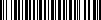 